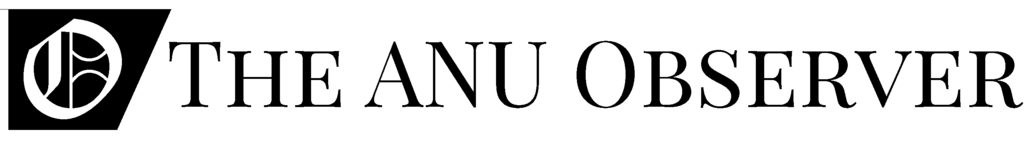 Meeting of The ANU Observer BoardDate: 06.04.22

Opening of Meeting: 18:00 Item 1 - Attendance and Apologiestem 2 - Acknowledgement of CountryDelivered by Sasha.Item 3 - Previous Action Items - visual content updateGiven that Joe has now officially left on the 1st - probably best if we shelve discussion until new VCE is here. Call board meeting next week - wednesday 13th at 5:30pm. - meeting with ANUSA/Woroni It’s not clear what they want - they seem to just want to talk. Quick read over - - OGM -4th or 11th of May take ur pick Alex - 4th would work best - 6:00 pm Nick Ang to be admin - create Item 4 - Vote new VCE in Need to add in VCE into Slack channel, handover done. Motion to elect Jun as new VCE - Passed unanimously Item 5 - ReportsDeclan There are no highlights, nothing to report. I’m still a virgin.Good with content, best engagement over the last few weeksDarlene doing great - well done. Sung JaeInvoice ANU - Dr Bran hasn’t told me anything - will follow up re SSAF funding Still emailing Kon - signed agreement in February - Nick AngGoogled the website, still up. Will update conflict Alex and Darlene - community Planning social - date tbd, had to be postponed due to covid  Closing of Meeting: 6:15